INCIDENTES CON COLOMBIAEl 13 de diciembre de 2007  La Haya dicta sentencia sobre el conflicto entre Nicaragua y Colombia que afectaba a la soberanía de las islas de San Andrés, Providencia y Santa Catalina reclamadas por este país. La resolución fue contraría a los intereses nicaragüenses al dar la razón a Colombia en cuanto a la soberanía de dichos territorios; establece que el meridiano 82 fue establecido en 1930 como el límite oeste del archipiélago de San Andrés y no como límite entre ambos estados. La delimitación entre ambos países fue fijada por el Tratado Esguerra-Bárcenas de 1928-1930. Este hecho se ha visto desde sectores colombianos como una derrota de Ortega al haber manifestado en un acto castrense que "Quiero hacerle un llamado al Gobierno de Colombia, al presidente Uribe, para que acepte al juez y no le huya, porque entonces lo que está es apostando a la ley del más fuerte", indicó en Managua. "No quisiéramos que este Ejército se viera enfrentado a ninguna acción bélica, pero debe estar preparado", le dijo a sus altos mandos. "La ley del más fuerte, en estos tiempos no tiene cabida" Palabras que fueron tomadas como amenazas por el gobierno colombiano y sectores de su sociedad. Ante este incidente junto al conflicto colombo ecuatoriano a causa de la baja de Raúl Reyes en un campamento en tierras ecuatorianas, el presidente Ortega determinó cerrar relaciones con Colombia por solidaridad con Ecuador. En la Cumbre del Grupo de Río, el presidente de Nicaragua Daniel Ortega junto al presidente de Colombia Álvaro Uribe, sellaron dichas diferencias, dejándolo a la Tribunal de La Haya (Países Bajos), el veredicto de la Soberanía de San Andrés Islas, el restablecimiento de las relaciones colombo nicaragüenses y el compromiso de luchar contra el terrorismoACTIVIDAD 1. Ubico en el mapa a San Andrés. 2. Argumento mi opinión acerca del conflicto entre Colombia y Nicaragua.3. Que opinión te merecen las acciones generadas  a raíz de la ocupación del territorio ecuatoriano a causa de la baja de Raúl Reyes en términos de soberanía de las Naciones.4.  De acuerdo a los antecedentes de conflicto permanente con varios países de América en el gobierno de Álvaro Uribe Vélez.  Como percibes las relaciones con Venezuela y los demás países vecinos con tendencia de izquierda en el gobierno de Juan Manuel santos.5.  Realiza una reseña noticiosa, extraída de la web de circulaciones pasadas de periódicos nacionales donde se logre obtener una síntesis del conflicto colombiano reciente con los países vecinos.Estudiante:Grado: Año: 2015Docente:  Edna Luz López GómezFecha de recibo: Fecha de recibo: 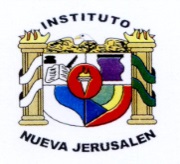 INSTITUTO NUEVA JERUSALEN“ Crecemos espiritualmente ,edificando el saber y el futuro en lo alto ”TALLER AREA DE SOCIALESINSTITUTO NUEVA JERUSALEN“ Crecemos espiritualmente ,edificando el saber y el futuro en lo alto ”TALLER AREA DE SOCIALESINSTITUTO NUEVA JERUSALEN“ Crecemos espiritualmente ,edificando el saber y el futuro en lo alto ”TALLER AREA DE SOCIALES